 FAYETTE COUNTYFINANCE COMMITTEE MEETING MINUTESTuesday, February 6, 2024ConveneJacob Harris, Chairperson, called the Finance Committee Meeting to order at the Fayette County Courthouse, Lincoln Room, 221 South Seventh Street, Vandalia, Illinois, 62471 on February 6, 2024 at 6:30 p.m.AttendanceGlenda Bartels, Present; Michael L Butts, Present; Casey Cameron, Present; Patrick Click, Absent; Merrell H Collins, Present; Jacob Harris, Present; Doug Knebel, Present; Mack Payne, Present; Scott L Ray, Present; Ryan Tompkins, Absent; Ashley Towler, Present; James Wehrle, Absent; Joe A Wills, Absent; District 7, VACANTApproval of Prior MinutesAshley Towler made a motion to approve prior finance minutes dated 1/02/2024.  Glenda Bartels second the motion.  The motion passed by vote.Public CommentNoneAdministrator ReportJake Johnson, Bellwether; informed the county board that there is going to be a legislative update for low-income housing affecting Supervisor of Assessment Opt-Out Option.  Investment Capital has interest in putting in a Gas/Diesel Station in St Elmo off the interstate exit.  There is discussion of TIF/ Enterprise Zone to make it more appealing.  The long-term goal of Economic Development Committee is to attract business to Fayette County.  This is just at the review period.  This will have a major impact to that southern road that is a shortcut to Farina since it is a county-maintained road.Persons to Address BoardNoneDiscussion of Financial IssuesDiscussion and possible approval of the low bid of $159,197.50 from KAMEX (Kamadulski Excavating and Grading Company, Inc.), Granite City, IL for the Wren Bridge Embankment Stabilization Project. 21-00130-00-MS.Discussion:  Doug Knebel made the motion to approve the low bid of $159,197.50 from KAMEX (Kamadulski Excavating and Grading Company, Inc.), Granite City, IL for the Wren Bridge Embankment Stabilization Project.  The county has not used this company before but they have been around a long time.  They currently have a crew in Hillsboro and that’s how they heard about our project.  Mack Payne second this motion.  Motion was passed by vote.Discussion and possible approval of Resolution 2024-02-13-B Appropriate Motor Fuel Tax funds for the Wren Bridge Embankment Stabilization Project. Section 21-00130-00-MSDiscussion:  Mack Payne made the motion to approve Resolution 2024-02-13-B: Appropriate Motor Fuel Tax funds for the Wren Bridge Embankment Stabilization Project.  Doug Knebel second this motion.  Motion was passed by vote.Discussion and possible approval of Resolution 2024-2-13-C: A Resolution to use ARPA Funds towards Courthouse repairs and Office Supplies.Discussion:  Mack Payne made the motion to approve Resolution 2024-02-13-C: A Resolution to use ARPA Funds towards Courthouse Repairs and Office Supplies.  Ashley Towler second this motion.  Motion was passed by vote.Discussion and possible approval of Sheriff’s Office Surplus Vehicle going up for bid.2016 Ford Explorer 1FM5K8AT6GGB81142Discussion:  Mack Payne made the motion to approve the Sheriff’s Office Surplus Vehicle going up for bid.  Ashley Towler second this motion.  Motion was passed by vote.Discussion and possible approval for Sheriff ARPA request of $8,838 to furnish and install a mini-split heat pump for dispatch.Discussion:  Ashley Towler made the motion to approve the Sheriff ARPA request to furnish and install a mini-split heat pump for dispatch.  Michael Butts second this motion.  Motion was passed by vote.Discussion and possible approval for the inmate healthcare annual fee of $104,979.Discussion:  Merrell Collins made the motion to approve the inmate healthcare annual fee of $104,979.  This annual fee covers prescriptions, nurses and doctors.  Ashley Towler second this motion.  Motion was passed by vote.Discussion and possible approval of paid time-off update for the Employee Handbook.Discussion:  Ashley Towler made the motion to discuss the paid-time off update for the Employee Handbook.  Glenda second this motion.  Motion was passed by vote.  The New Paid Leave Act has a delayed date of March 1, 2024.  It will allow actual of 40 x 1 hour, up to 5 days off or front load time.  There is roll over or pay out annually.  If front load then it will be use or lose.  The paid time off update in the employee handbook will be discussion with the labor union lawyer, Jacob Harris and Patrick Click tomorrow.  It cannot accrue or carry more than 5 days at a time.  This has to be in place in handbook by March 31, 2024.  But the county is still waiting on Union Negotiations.  Ashley Towler mentions that she would prefer to see accrual rather than front load and each department head track it themselves.  The board agrees to accrued language.  Bellwether will be working with the States Attorney on language.  Doug Knebel made the motion to accrue time for part time employees and use front load for full time employees.  Merrell Collins second this motion.  Motion was passed by vote.Discussion and possible approval of new firearms for Sheriff Department.Discussion:  Merrell Collins made the motion to approve new firearms for the Sheriff Department.  This request will be using ARPA Funds.  New firearms are needed due to recent upticks of standoffs.  These firearms will include smaller calibers which will use cheaper ammo, optics will be added for more accuracy, lights for low light situations, and holsters.  Mack Payne second this motion.  Motion was passed by vote.Board Member’s Comments and Non-Action Items:Merrell Collins thanked County Sheriff Ronnie Stevens for his service.Adjournment:Scott Ray made a motion to adjourn the meeting.  Michael Butts seconded the motion.  The motion passed by vote.  Meeting adjourned at 7:14 p.m.Submitted: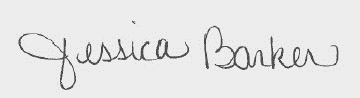 Jessica BarkerFayette County Clerk and Recorder